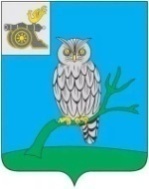 АДМИНИСТРАЦИЯ МУНИЦИПАЛЬНОГО ОБРАЗОВАНИЯ«СЫЧЕВСКИЙ РАЙОН»  СМОЛЕНСКОЙ ОБЛАСТИ П О С Т А Н О В Л Е Н И Еот  27 сентября  2023 года  № 553Об утверждении Правил землепользования и застройки Никольского сельского поселения Сычевского района Смоленской областиВ соответствии с Федеральным законом от 6 октября 2003 года  № 131-ФЗ «Об общих принципах организации местного самоуправления в Российской Федерации», ст. 32 Градостроительного кодекса Российской Федерации, ст. 9.2 областного закона от 25.12.2006 № 155-з «О градостроительной деятельности на территории Смоленской области», Уставом муниципального образования «Сычевский район» Смоленской области, протоколом публичных слушаний по обсуждению проекта Правил землепользования и застройки Никольского сельского поселения Сычевского района Смоленской области                                     от 28.08.2023 года, заключением о результатах публичных слушаний                          по проекту Правил землепользования и застройки Никольского сельского поселения Сычевского района Смоленской области от 28.08.2023 года,  Администрация муниципального образования «Сычевский район»                Смоленской области п о с т а н о в л я е т:1. Утвердить прилагаемые Правила землепользования и застройки Никольского  сельского поселения Сычевского района Смоленской области.2. Опубликовать настоящее постановление в районной газете                  «Сычевские вести», разместить на официальном сайте Администрации муниципального образования «Сычевский район» Смоленской области                            и на официальном сайте Администрации Никольского сельского поселения Сычевского района Смоленской области в информационно-телекоммуникационной сети «Интернет» (https://sychevka.admin-smolensk.ru, https://nikol-sp.admin-smolensk.ru).  Глава муниципального образования«Сычевский район» Смоленской области                                        Т.П. Васильева